Льготное питаниеНа основании  решения Кемеровского городского Совета народных депутатов от 28.05.2010г. № 361 «О предоставлении социальной поддержки детям, обучающимся в муниципальных общеобразовательных учреждениях г.Кемерово», в соответствии с Постановлением администрации города Кемерово от 04.06.2010г. № 53 (редакция от 04.07.2016г.) «Об утверждении Порядка предоставления социальной поддержки детям, обучающимся в муниципальных общеобразовательных учреждениях города Кемерово», администрацией г.Кемерово предоставляется социальная поддержка по компенсации затрат на питание школьникам  обучающимся в муниципальных ОУ г.Кемерово в период учебного года.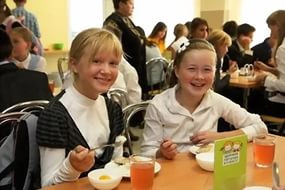 1. Право на социальную поддержку имеют следующие категории детей:- Дети из малообеспеченных семей, дети-инвалиды – получатели ежемесячного пособия на ребёнка;- Дети-сироты и дети, оставшиеся без попечения родителей, находящиеся под опекой (попечительством);- Дети из семей ликвидаторов аварии на Чернобыльской АЭС;- Дети ветеранов боевых действий;- Дети, состоящие на учёте в противотуберкулёзном диспансере;- Дети из малообеспеченных многодетных семей2. Социальная поддержка обучающимся оказывается путём частичного возмещения расходов на организацию питания в размере:- Дети из малообеспеченных семей, дети-инвалиды – получатели ежемесячного пособия на ребёнка - 20 рублей в день на одного обучающегося;- Дети-сироты и дети, оставшиеся без попечения родителей, находящиеся под опекой (попечительством) – 30 рублей в день на одного обучающегося;- Дети из семей ликвидаторов аварии на Чернобыльской АЭС - 20 рублей в день на одного обучающегося;- Дети ветеранов боевых действий - 20 рублей в день на одного обучающегося;- Дети, состоящие на учёте в противотуберкулёзном диспансере - 20 рублей в день на одного обучающегося3. На основании закона Кемеровской области от 14.11.2005г. № 123- ОЗ « О мерах социальной поддержки многодетных семей в Кемеровской области» предоставляется бесплатное питание 1 раз в день в размере 50 рублей детям из многодетных малообеспеченных семей.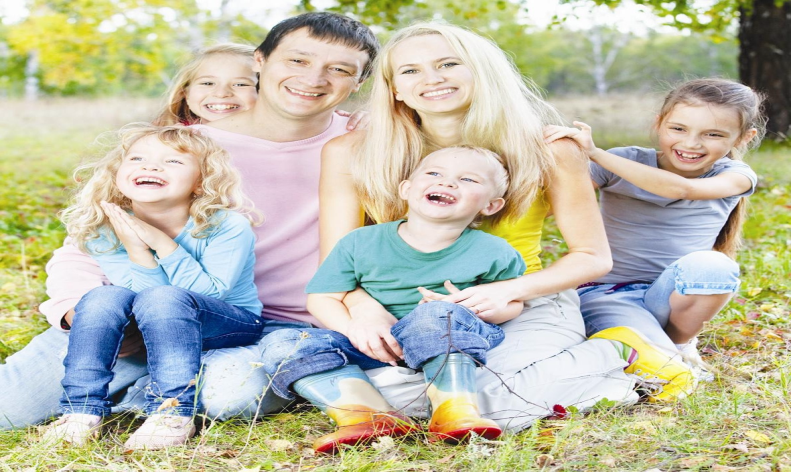 По итогам 2018-2019 учебного года  количество детей, которым предоставлена  социальная поддержка по компенсации затрат                 на питание,  составляет 217 человек (15,5%) от общего количества обучающихся:дети из малообеспеченных семей – 96 человек;дети ветеранов боевых действий – 28  человек;дети-сироты и дети, оставшиеся без попечения родителей, находящиеся под опекой (попечительством) – 17 человек;дети, состоящие на учёте в противотуберкулёзном диспансере – 7 человек;дети из многодетных малообеспеченных семей – 69 человек.В 2017-2018 учебном году льготу получали 141 человек  (10,5%).дети из малообеспеченных семей – 54 человека;дети ветеранов боевых действий – 18  человек;дети-сироты и дети, оставшиеся без попечения родителей, находящиеся под опекой (попечительством) – 14 человек;дети, состоящие на учёте в противотуберкулёзном диспансере – 3 человека;дети из многодетных малообеспеченных семей – 52 человекаКонсультацию по  оформлению льготного питания можно получить у  социального педагога образовательного учреждения (1-й этаж библиотека     телефон  64-24-25 Курбатова   Алла   Анатольевна